4209 Kabul Alan Projeler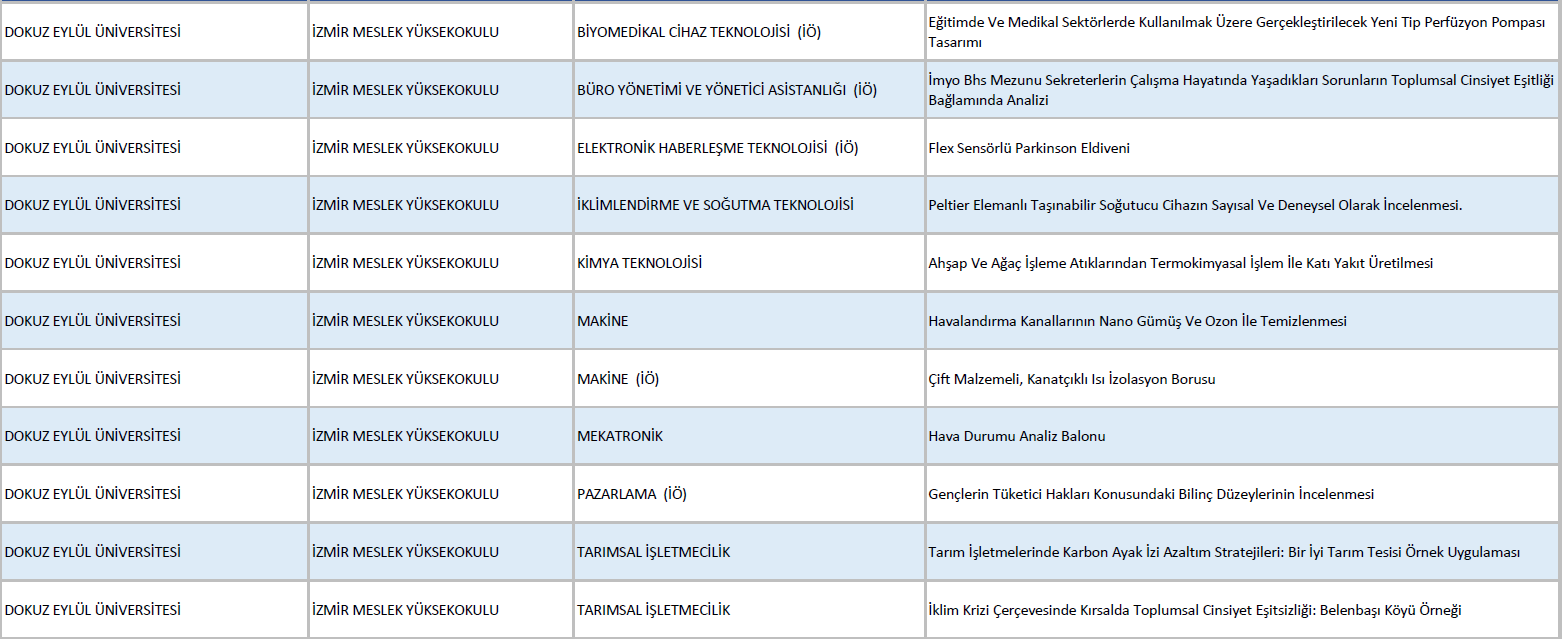 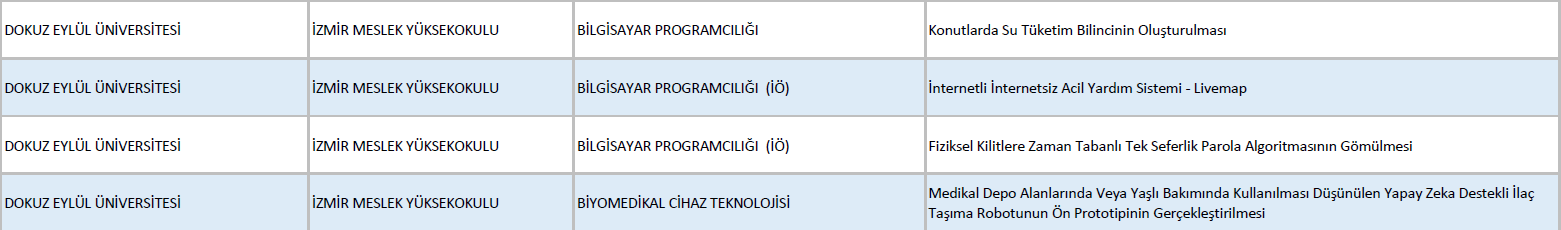 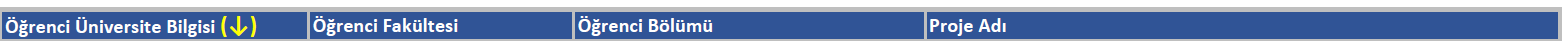 